Global Domains Division - Consensus Policy Implementation Framework (Draft)Goals and Objectives:  This Consensus Policy Implementation Framework (CPIF) is designed to support predictability, transparency, and efficiency in the Consensus Policy implementation process.Working Principles:Implementation of policies shall be completed in a transparent process throughout the implementation lifecycle. Communications—between the Policy and GDD teams, to the Implementation Team and the GNSO Council, and to the broader community—are a central component of the implementation lifecycle from beginning to end.Staff be accountable the GNSO Council (or its agent, such as an implementation review team) for ensuring that the implementation of policies is consistent with the policy recommendations and the reasoning underlying the policy recommendations. Consensus Policy recommendations  using  This evaluation process will include a checklist before contracted parties must physically implement a Consensus Policy.The implementation process must ensure that the integrity of Consensus Policy recommendation(s) is maintained as these are transformed into implementable processes, systems, and standards.The implementation process must enable staff to plan and manage the capacity and resources required to package, build, test, and deploy a release into production and establish the service(s) and support structure. formal transition process (GNSO Policy Team to GDD, GDD implementation, and GDD to Compliance checklists) for use by project sponsors as each new CPIF project is executed.Policy implementation activities should follow a life cycle according to standardized implementation phases or windows.  To support contracted parties’ implementation efforts, the policy implementation activities should be coordinated as much as possible according to deployment cycles and implementation deadlines, taking into account factors such as other related activities or events with conflicting or simultaneous timelines.Any change or release that is required due to immediate security and stability issues will be deployed in an expedited manner, per Consensus Policies and temporary policies specifications within the Registry Agreement and Registrar Accreditation Agreement.  In such cases, ICANN staff will collaborate with the community and consider throttling back on other implementations in the pipeline to ease the burdens of emergency changes.he CPIF and its documentation to encapsulate additional best-practices or as a result of lessons learned with previous Consensus Policy projects.Roles and ResponsibilitiesGNSO Council: The GNSO Council is responsible for developing and recommending to the ICANN Board substantive policies relating to generic top-level domains.  Once policies are adopted, the GNSO serves as a resource for staff who have questions about the background or intent of the policy recommendations during its implementation. The GNSO may continue to provide input on the implementation of a policy, for example, if the GNSO believes that the implementation is inconsistent with the policy.  GNSO Policy Staff: The Policy staff support the GNSO in its policy development activities. As such, the Policy Staff are responsible for handing off GNSO policies for implementation to the GDD staff once the policies are approved by the Board. Policy staff can also serve as a resource for GDD staff should questions arise surrounding the intent or history of a policy recommendation.Global Domains Division (GDD) Staff: The GDD staff are responsible for the entire implementation lifecycle, from creating an implementation plan, engaging the Implementation Review Team (if there is one), consulting with relevant ICANN staff and any outside parties that are required, and conducting outreach surrounding the implementation, including communicating with the public and relevant stakeholders regarding the progress of implementation.Implementation Review Team (IRT): The Implementation Review Team, if convened by the GNSO Council, will serve as a resource to implementation staff on policy and technical questions that arise. An IRT will typically consist  volunteers who were also involved in the development of the policy recommendations. As such, the IRT is expected to serve as a resource to staff on the background and rationale of the policy recommendations and return to the GNSO Council for additional guidance as required. Where relevant, the IRT should also include technical or subject-matter experts who can assist staff in the planning for the technical implementation of a policy change.ICANN Supporting Organizations and Advisory Committees: SO/ACs may serve as a resource to ICANN staff during implementation as specific projects require.General Counsel’s Office: Legal staff will review all amended policy language to ensure the changes are legally sound and that amendments will not create issues under any other policies or contracts.Contractual Compliance: Contractual Compliance staff is involved in the implementation lifecycle to ensure that changes are implemented in a manner that creates clear and enforceable obligations on contracted parties (and also in a way that is efficiently tracked and enforceable for compliance).Enterprise Risk Management:  Enterprise risk management staff will review the policy advice, the implementation plan, and amended policy language and/or new services to evaluate associated risks.Third-Party Service Providers:  Contractors who will carry out, offer, and/or support a service at ICANN’s direction. These contractors may be expected to provide recommendations on the feasibility of certain approaches or assist with proposed solutions to issues raised during implementation.Consensus Policy Implementation Framework (CPIF)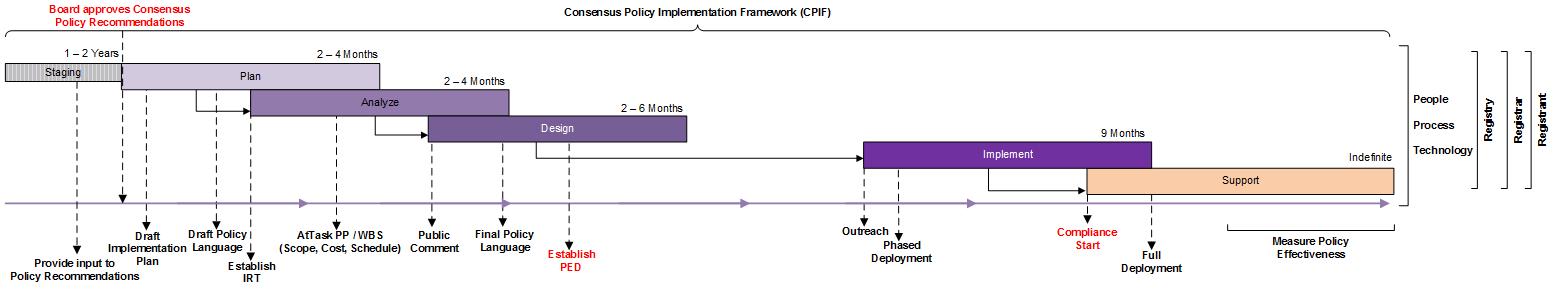 Staging: is the process of early engagement in policy development activities. Consideration and feedback to policy work products and consensus policy recommendations as it relates to implementation will occur through the various phases of the GNSO Policy Development Process.  Plan: is the process of thinking about and organizing the activities required to achieve a desired goal.  A project plan with complete work breakdown structure is the primary output; including a draft requirements document.Analyze: is the process of breaking a complex topic or substance into smaller parts to gain a better understanding of it.  In addition to a complete requirements document, the final consensus policy language are the formal outputs to this phase.Design: is the creation of a solution or convention for the construction of a system or service.  A formal implementation plan is the primary output of this phase that includes requirements thoroughly vetted and tested.Implement: is the realization of an executed plan, application or service.  Given the critical systems status, rigid change and release management protocols should be used to maximize success and minimize impact.  Phased deployments and rollback procedures should be required.Support: is the stage where the system or service operates in a steady-state mode.  It is continually assessed to ensure it does not deviate from design. Compliance of the newly adopted consensus policy is also introduced in this stage.CPIF Primary Milestone Checklist Appendix A – GNSO Policy Development Processhttp://gnso.icann.org/en/basics/consensus-policy/pdp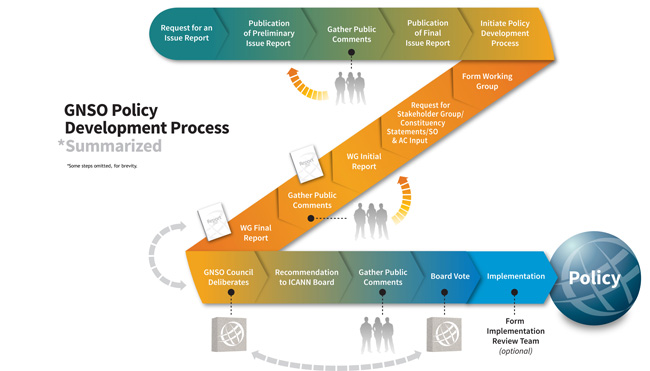 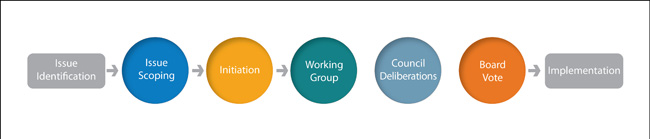 PhaseStepResponsibleRequirementsSTAGINGProvide input on staff Preliminary Issue ReportsGDD staffDesignated GDD staff member will monitor Policy staff’s creation of Issue Reports and provide input on behalf of the team(s) as appropriate.STAGINGFollow policy development projects with an eye toward implementationGDD staffDesignated GDD staff member will monitor PDP activities with an eye toward implementation issues. The staff member(s) will participate in PDP discussions as required to share an implementation perspective.STAGINGProvide input on GNSO PDP Initial ReportGDD staffDesignated GDD staff member will coordinate the teams’ input on the GNSO PDP initial report.STAGINGProvide input on GNSO PDP Final ReportGDD staffDesignated GDD staff member will coordinate the teams’ input on the GNSO PDP Final Report.STAGINGProvide input on GNSO recommendations to ICANN Board Report and/or Staff Recommendations Report to ICANN BoardGDD staffDesignated GDD staff member will coordinate the teams’ input on WG materials to prepare the ICANN Board with their consideration of the Consensus Policy recommendations and other SO/AC advice where necessary.PLANConduct GNSO Policy Team to GDD Implementation team turnoverGNSO Policy staff, GDD staffOnce the Board passes a resolution, the Registry/Registrar Services teams will designate a staff member to lead implementation. This GDD staff member will coordinate with GNSO Policy staff to complete the policy to implementation handoff.   At handoff, GDD assumes responsibility for reporting and communicating on project status.PLANRecruit Implementation Review Team (if applicable)GNSO Policy staff, GDD staffGNSO Policy staff, in consultation with GDD staff, will issue a call for IRT volunteers and create a listserv for the IRT.PLANCreate draft implementation planGDD staffGDD staff will define the project deliverables and will create a draft implementation plan—including milestones, target dates, and descriptions of issues to be addressed--to present to the IRT, starting with a project plan template and making modifications as needed to accommodate the project.  PLANCreate draft Consensus Policy language (if applicable) and service requirements (if applicable)GDD staff, GCOWhen a PDP requires changes to an existing consensus policy or the creation of a new consensus policy, GDD staff will create a draft consensus policy language proposal to kick off implementation discussions. When policy recommendations requires the creation of a new service or changes to an existing service, GDD staff will also create draft requirements for systems and third party engagement for new/changed services.ANALYZEEngage Implementation Review TeamGDD staff, GNSO Policy staff GDD staff will convene one or two ad-hoc sessions to establish agreement on the rules of engagement and deliverables of the IRT, and create the IRT’s meeting schedule.Draft consensus policy language should be distributed to the IRT and call(s) should be held to clarify or improve the language consistent with the intent of the policy recommendations.Note: The role and working of IRT is also actively under consideration by the P & I WG and any recommendations coming out of that effort that are approved by the GNSO Council will be factored in here.ANALYZEEngage additional third parties as may be needed for implementation (service providers, technical experts, etc)GDD staffIf the implementation will require changes to existing services or the building of a new service, the implementation lead should consult service providers and tech experts as early as possible to ensure that these viewpoints are included from the outset of the implementation. This process could include issuing a RFI or RFP.DESIGNSolicit public comment on proposed policy language and implementation plan (if applicable)GDD staffGDD staff will decide whether the proposed implementation should be posted for public comment (there is a strong presumption that items will be posted for public comment). If so, the proposed consensus policy language and/or details of the new service as well as the implementation plan will be posted for public comment.DESIGNDraft final policy language (if applicable)GDD staffGDD staff will adjust policy language based on public comments, in consultation with the IRT (if applicable).DESIGNFinalize new proposed service (if applicable)GDD staffGDD staff will finalize new proposed service based on public comments, in consultation with the IRT (if applicable) after consulting with relevant service providers.DESIGNConsult with IRT and relevant staff regarding draft final policy language and/or new proposed serviceGDD staffThe GDD staff will consult with relevant staff (as needed) and the IRT on final policy language and/or service. DESIGNSolicit additional public comments, if requiredGDD staffIf the final policy language and/or proposed service is materially changed following the initial public comment period, the GDD staff will seek public comments on the updated language/service before it is implemented.DESIGNFinalize policy language and/or new serviceGDD staff Once all relevant staff, service providers and the IRT have reviewed the final policy language/service, the final product should be announced to the public and to relevant stakeholders.DESIGNEstablish Policy Effective DateGDD staffDefine a reasonable date in which contracted parties can implement changes to become compliant with the intent of the Consensus Policy.IMPLAnnounce Policy Effective DateGDD staffA proposed policy effective should already have been scheduled/published, but this marks the formal milestone.Formal legal notice, as required under the Registry and Registrar Accreditation Agreements, should be provided to contracted parties.Notice should be emailed to the contracted parties and posted on the ICANN website in the “consensus policies” section. IMPLDevelop education and outreach materialsGDD staffGDD staff will coordinate with Communications create any materials needed for socializing the policy changes across the contracted parties and general internet community.  Items include webinars, FAQs, online documentation, service/compliance requests, etc.IMPLConduct outreachGDD staffGDD staff will schedule a series of webinars to educate affected stakeholders on the pending policy changes (if needed).IMPLSend reminder noticesGDD staffReminder notices about the upcoming Policy Effective Date should be sent to contracted parties 30 days before the effective date and on the effective date.IMPLDeploy Consensus Policy changeGDD staffThis represents a milestone rather than a task.  The draft implementation plan, any requirements docs, and/or AtTask project plans should contain a detailed schedule of sub-tasks and details associated with its execution.SUPPORTInitiate Compliance monitoring & enforcement based on PEDComplianceThis marks the formal opening of the Policy Effective Date.  Contractual Compliance should be fully prepared to respond to any enforcement activities and able to take a proactive approach to monitoring for compliance.SUPPORTContinuous improvement & measure of policy effectivenessAllMeasurement of the Consensus Policy effectiveness is important to understand if the policy changes met the objectives defined by the GNSO.  A series of metrics should be defined and created to measure the policy as required across the contracted parties or ICANN services.SUPPORTPolicy status reportCompliance, GNSO Policy StaffCompliance and GNSO Policy Staff should provide a report to the GNSO Council when there is sufficient data and there has been adequate time to highlight the impact of the policy recommendations, which could serve as the basis for further review and/or revisions to the policy recommendations if deemed appropriate.